Let’s explore the labor market Youth ExchangeZakopane, Poland11-24.06.2021 Daily plan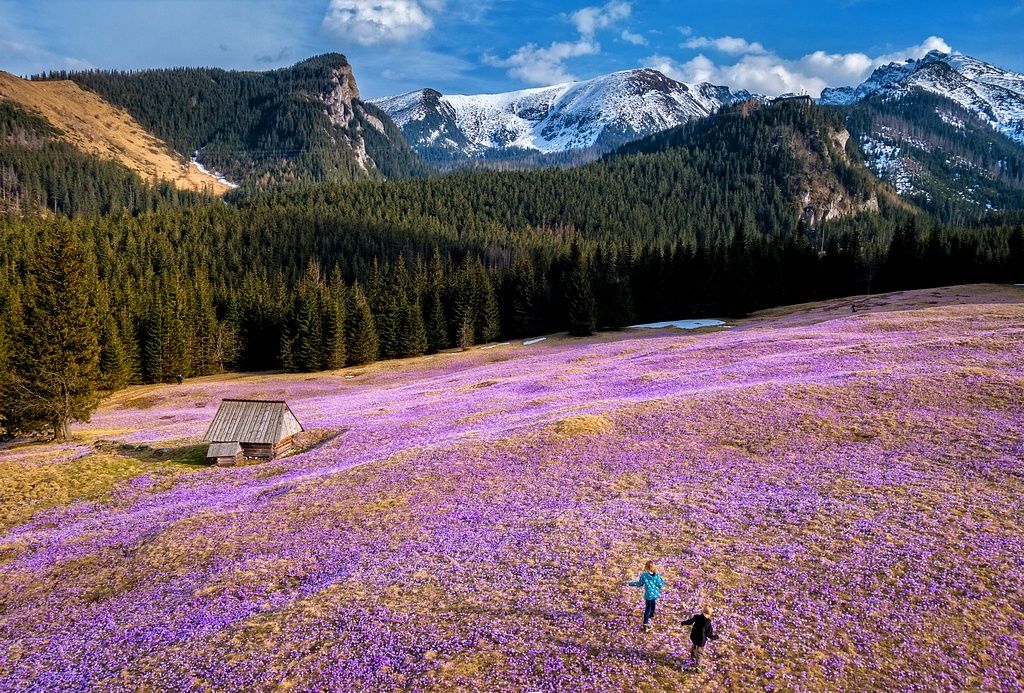 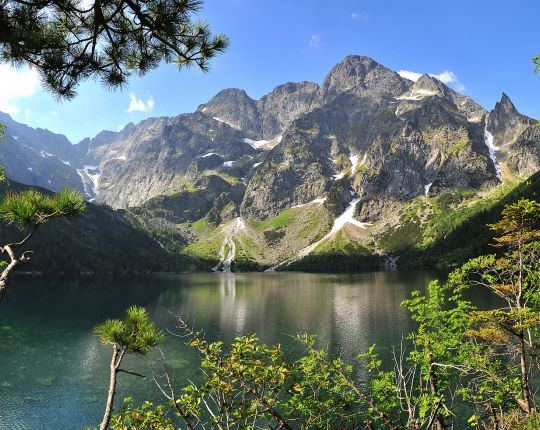 11.0612.0613.0614.0615.0616.068-10 Breakfast ArrivalBreakfastBreakfastBreakfastBreakfastBreakfast10-13 ArrivalGetting to know each otherPresentation of the program Erasmus +, YouthpassJob hunting tolls Cultural work stereotypes Mountains tripDragon’s dean13-15 Lunch ArrivalLunchLunchLunchMountains tripLunch15-18.30 ArrivalFears and  expectations Team buildingWhat  is entrepreneurshipWho is successful in business Business ideasPromotional campaign Mountains tripBusiness negotiation18.30-19  ArrivalTeam leaders meeting Team leaders meetingTeam leaders meetingTeam leaders meetingTeam leaders meeting19-20Dinner  ArrivalDinnerDinnerDinnerDinnerDinner ArrivalIntegration EveningIntercultural evening Free eveningFree eveningFree evening17.0618.0619.0620.068-10 BreakfastBreakfastBreakfastBreakfastBreakfast10-13Greek workshops Mountains trip City game City game resultsFighting with unemployment 13-15 LunchLunchMountains trip LunchLunch15-18.30Italian workshops Mountains trip City gamePolish workshops 18.30-19 Team leaders meeting Mountains trip Team leaders meetingTeam leaders meeting19-20Dinner DinnerDinnerDinnerDinnerFree EveningFree EveningFree EveningFree Evening21.0622.0623.0624.068-10 BreakfastBreakfastBreakfastBreakfastDepartures10-13Mountains TripBulgarian workshopFollow-up and dissemination activities for projectYouth pass preparationDepartures13-15 LunchMountains TripLunchLunchDepartures15-18.30Mountains TripErasmus+ project proposalsReflecting and feedback activityDepartures18.30-19 Team leaders meetingTeam leaders meeting Reflecting and feedback activityDepartures19-20Dinner DinnerDinnerDinnerDeparturesFree eveningFree evening Farewell PartyDepartures